PRESS RELEASE25th March, 2021NetEnt adds hot new dish to the menu with Gordon Ramsay Hell’s KitchenTM video slotInternational TV personality the key ingredient in a fiery slot concoction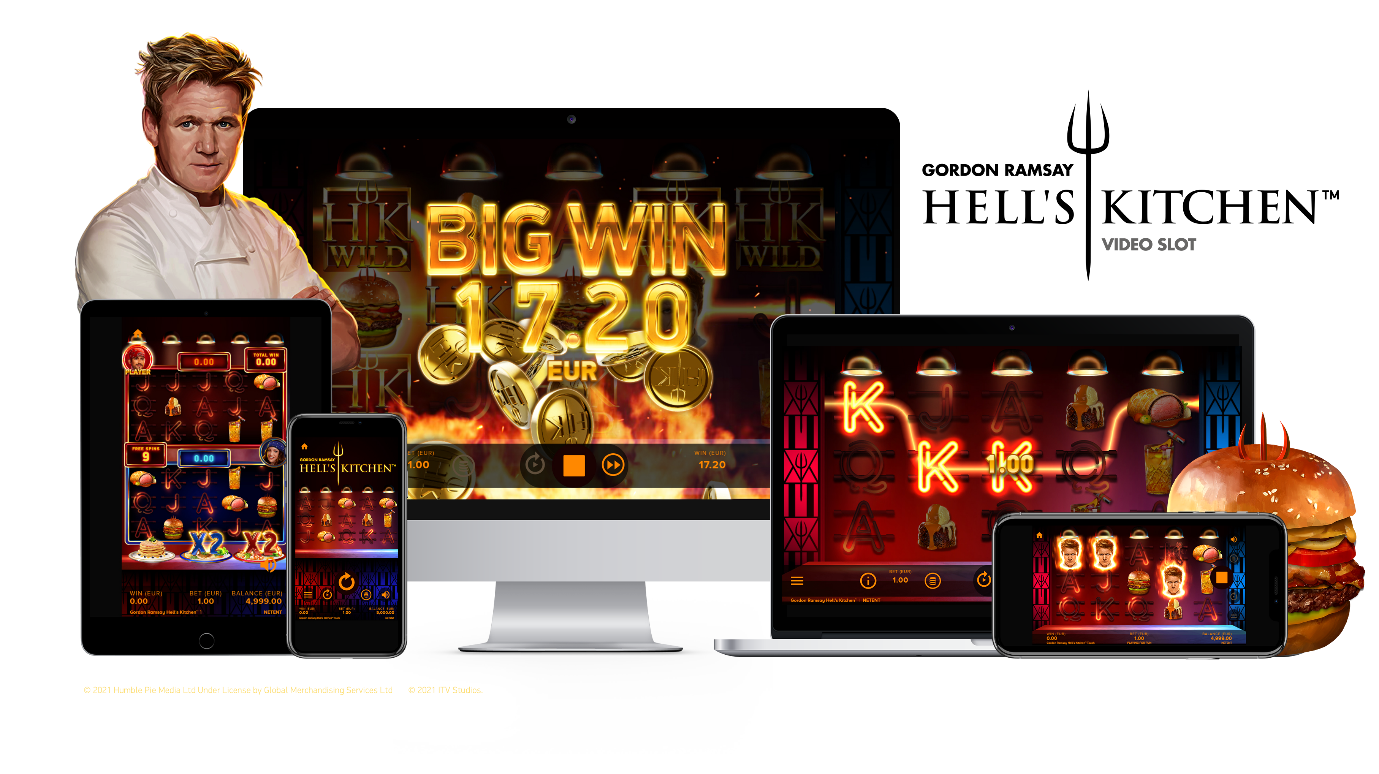 NetEnt, the premium casino content supplier, which is part of Evolution Group, has released Gordon Ramsay’s Hell’s KitchenTM video slot – a branded collaboration bursting with the lauded chef’s signature dishes and cutting catchphrases.  Ramsay has operated successful restaurants across the globe, accumulating 16 Michelin stars. He has transcended the culinary world to become a household name in the UK and internationally through numerous shows, including Hell’s KitchenTM, the reality TV programme on which the 5-reel, 3-row video slot is based. The hit show continues to captivate audiences across the globe, with a recently announced season 20 coming later this year in the US on FOX. The video slot is sure to whet the appetite of fans as it perfectly serves up the emotionally-charged atmosphere of the series, with flying knives, pots and plates in the Ramsay’s Wilds feature that randomly puts up to seven Wild symbols on the reels in the main game.Three of Ramsay’s glaring stares – also known as Scatter symbols – activate Team Challenge Free Spins where all hell breaks loose. Players get two play areas representing a classic Hell’s Kitchen™-style cooking competition between the red and the blue teams.Players pick a side, and if their team wins, they enter Gordon’s Bonus Game, where Multipliers and random prizes of up to five times the bet are hidden behind the Gordon Ramsay Hell’s Kitchen™ video slot menus. Hell’s KitchenTM was originally a British TV series created by Ramsay that has spawned numerous international editions and franchises. This includes the United States, where the 19th series of the multi-award-winning show is currently being broadcast on FOX, starring Ramsay.Todd Haushalter, Chief Product Officer at Evolution commented: “This is a genuinely fun game that is rich with bonus features that are not found in any other slot. We pride ourselves on bringing new playing mechanics to the industry. The team did an amazing job with this game and they did a brilliant job capturing the essence of Chef Ramsay and Hell’s Kitchen. I am sure players are going to love it.”The deal was brokered by Gordon Ramsay’s licensing agent, Global Merchandising Services, with Licensing Manager, Jens Drinkwater adding: “NetEnt’s reputation as a leader in creating branded entertainment products was a determining factor in working with them for the Gordon Ramsay Hell’s Kitchen™ video slot. We are proud of the game and are sure fans of the show will love it.” For additional information please contact: press@evolution.com NetEnt is a leading digital entertainment company and part of Evolution Gaming Group AB, the premium provider of online casino content. It supplies high quality gaming solutions to the world’s most successful online casino operators. Since its inception in 1996, NetEnt has been a true pioneer in driving the market with thrilling games powered by a cutting-edge platform. With innovation at the core of the company ethos, its talented team takes pride in delivering flexible digital casino solutions, so that its network of more than 200 global partners can provide their players with the best in immersive entertainment. NetEnt holds licenses in Alderney, Belgium, Gibraltar, Malta, Romania, Spain, and the UK, as well as the U.S. states of Michigan, New Jersey, Pennsylvania and West Virginia. Learn more at: www.netent.comGlobal Merchandising Services Ltd is an award-winning music artist, celebrity and brand merchandise company. Headquartered in London and Los Angeles, Global is a licensing powerhouse with best-in-class design, product development, manufacturing, and direct-to-consumer sales. Global executes and delivers business through all channels of retail distribution, live events, web stores, pop-up stores, brand origination and development, sponsorship, endorsements and third-party licensing. For more information: www.globalmerchservices.com